KERJASAMA PARIWISATA INDONESIA CHINA DAN PENGARUHNYA TERHADAP PENINGKATAN WISATAWAN CHINA KE INDONESIAINDONESIA CHINA TOURISM COOPERATION AND ITS IMPACT ON THE ENCHANCEMENT OF CHINESE TOURISTS TO INDONESIASKRIPSIDiajukan Untuk Memenuhi Salah Satu SyaratDalam Mengajukan SkripsiPada Jurusan Hubungan InternasionalOleh:An Nisaa Julieth At ThahirahNIM. 162030257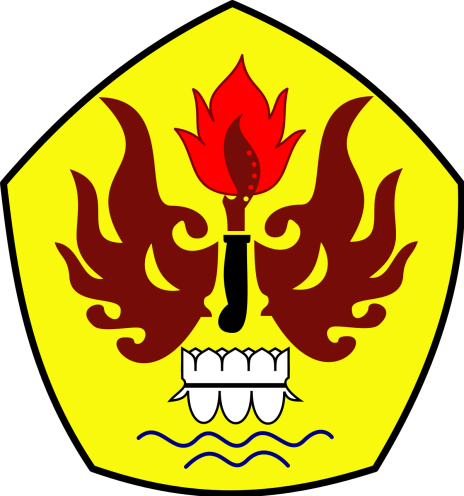 PROGRAM STUDI ILMU HUBUNGAN INTERNASIONALFAKULTAS ILMU SOSIAL DAN ILMU POLITIKUNIVERSITAS PASUNDANBANDUNG2019